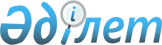 Әйтеке би аудандық мәслихаттың 2023 жылғы 10 қаңтардағы № 307 "2023 - 2025 жылдарға арналған Қайрақты ауылдық округінің бюджетін бекіту туралы" шешіміне өзгерістер енгізу туралыАқтөбе облысы Әйтеке би аудандық мәслихатының 2023 жылғы 22 желтоқсандағы № 139 шешімі
      Әйтеке би аудандық мәслихаты ШЕШТІ:
      1. Әйтеке би аудандық мәслихаттың "2023-2025 жылдарға арналған Қайрақты ауылдық округінің бюджетін бекіту туралы" 2023 жылғы 10 қаңтардағы № 307 шешіміне келесідей өзгерістер енгізілсін:
      1-тармақ жаңа редакцияда жазылсын:
      "1. 2023-2025 жылдарға арналған Қайрақты ауылдық округінің бюджеті тиісінше 1, 2 және 3-қосымшаларға сәйкес, оның ішінде, 2023 жылға келесідей көлемде бекітілсін:
      1) кірістер – 32826,9 мың теңге, оның ішінде:
      салықтық түсімдер – 9662 мың теңге;
      трансферттер түсімі – 23164,9 мың теңге;
      2) шығындар – 50078,3 мың теңге;
      3) таза бюджеттік кредиттеу – 0 теңге;
      4) қаржы активтерiмен жасалатын операциялар бойынша сальдо – 0 теңге;
      5) бюджет тапшылығы (профициті) – -17251,4 мың теңге;
      6) бюджет тапшылығын қаржыландыру (профицитін пайдалану) – 17251,4 мың теңге, оның ішінде:
      бюджет қаражатының пайдаланылатын қалдықтары – 17251,4 мың теңге.";
      көрсетілген шешімнің 1-қосымшасы осы шешімнің қосымшасына сәйкес жаңа редакцияда жазылсын.
      2. Осы шешім 2023 жылғы 1 қаңтардан бастап қолданысқа енгізіледі. 2023 жылға арналған Қайрақты ауылдық округінің бюджеті
					© 2012. Қазақстан Республикасы Әділет министрлігінің «Қазақстан Республикасының Заңнама және құқықтық ақпарат институты» ШЖҚ РМК
				
      Әйтеке би аудандық мәслихаттың төрағасы: 

Б. Д. Сейлханов
Әйтеке би аудандық 
мәслихаттың 2023 жылғы 
22 желтоқсандағы № 139 
шешіміне қосымшаӘйтеке би аудандық 
мәслихаттың 2023 жылғы 
10 қантардағы № 307 шешіміне 
1-қосымша
Санаты
Санаты
Санаты
Санаты
Сомасы, (мың теңге)
Сыныбы
Сыныбы
Сыныбы
Сомасы, (мың теңге)
Кіші сыныбы
Кіші сыныбы
Сомасы, (мың теңге)
Атауы
Сомасы, (мың теңге)
I. КІРІСТЕР
32826,9
1
Салықтық түсімдер
9662
01
Табыс салығы
33
2
Жеке табыс салығы
33
04
Меншікке салынатын салықтар
1109
1
Мүлікке салынатын салықтар
12
3
Жер салығы
0
4
Көлік құралдарынасалынатын салық
1097
05
Табиғи және басқа ресурстарды пайдаланудан түсетін түсімдер
8520
3
Жер учаскелерін пайдаланғаны үшін төлем
8520
4
Трансферттердің түсімдері
23164,9
02
Мемлекеттік басқарудың жоғары тұрған органдарынан түсетін трансферттер
23164,9
3
Аудандардың (облыстық маңызы бар қаланың) бюджетінен трансферттер
23164,9
Функционалдық топ
Функционалдық топ
Функционалдық топ
Функционалдық топ
Функционалдық топ
Сомасы, (мың теңге)
Кіші функционалдық топ
Кіші функционалдық топ
Кіші функционалдық топ
Кіші функционалдық топ
Сомасы, (мың теңге)
Бюджеттік бағдарламалардың әкімшісі
Бюджеттік бағдарламалардың әкімшісі
Бюджеттік бағдарламалардың әкімшісі
Сомасы, (мың теңге)
Бағдарлама
Бағдарлама
Сомасы, (мың теңге)
Атауы
Сомасы, (мың теңге)
II. ШЫҒЫНДАР
50078,3
01
Жалпы сиппатағы мемлекеттік қызметтер
35168,3
1
Мемлекеттiк басқарудың жалпы функцияларын орындайтын өкiлдi, атқарушы және басқа органдар
35168,3
124
Аудандық маңызы бар қала, ауыл, кент, ауылдық округ әкімінің аппараты
35168,3
001
Ауданды қмаңызы бар қала, ауыл, кент, ауылдық округ әкімінің қызметін қамтамасыз ет ужөніндегі қызметтер
35168,3
07
Тұрғын үй-коммуналдық шаруашылық
14310
3
Елді-мекендерді көркейту
14310
124
Аудандық маңызы бар қала, ауыл, кент, ауылдық округ әкімінің аппараты
14310
008
Елді мекендердегі көшелерді жарықтандыру
1800
011
Елді мекендерде абаттандыру мен көгалдандыру
12510
12
Көлiк және коммуникация
600
1
Автомобиль көлiгi
600
124
Аудандық маңызы бар қала, ауыл, кент, ауылдық округ әкімінің аппараты
600
013
Аудандық маңызы бар қалаларда, ауылдарда, кенттерде, ауылдық округтерде автомобиль жолдарының жұмыс істеуін қамтамасыз ету
600
III. Таза бюджеттік кредит беру
0
Бюджеттік кредиттер
0
IV. Қаржы активтері мен жасалатын операция бойынша сальдо
0
V. Бюджет тапшылығы (профицит)
-17251,4
VI. бюджет тапшылығын қаржыландыру (профицитін пайдалану)
17251,4
Санаты
Санаты
Санаты
Санаты
Сомасы, (мың теңге)
Сыныбы
Сыныбы
Сыныбы
Сомасы, (мың теңге)
Кіші сыныбы
Кіші сыныбы
Сомасы, (мың теңге)
Атауы
Сомасы, (мың теңге)
8
Бюджет қаражатының пайдаланылатын қалдықтары
17251,4
01
Бюджет қаражаты қалдықтары
17251,4
1
Бюджет қаражатының бос қалдықтары
17251,4